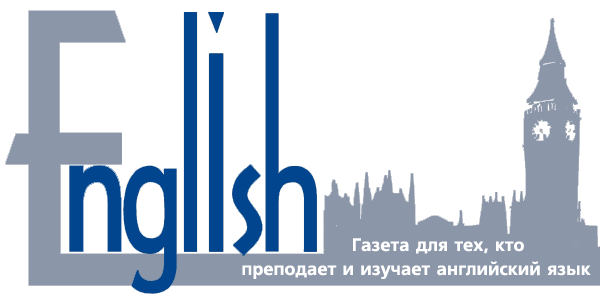 Издательский дом  «Первое сентября»  Подписка  Рекламодателю  Наши 
координаты  Подшивка 
2000-2014 

Редколлегия 
главный редактор: 
Елизавета БОГДАНОВА 
главный редактор 
в 1992-2015г.г. 
Алёна ГРОМУШКИНА  
редакторы- 
консультанты: 
Stephen Lapeyrouse, 
Erin Bouma 
редакция: 
Г.Крестовская, 
Л.Давыдова, 
М.Гардер, 
Г.Струкова  Журнал выходит 1-го числа каждого месяца, кроме июня и июля

Подписка
Оформить все виды подписки по льготным ценам можно в Личном кабинете. Также подписка на журнал «English» принимается во всех отделениях почтовой связи России по каталогу «Почта России». 

Индексы подписки
    бумажная версия: 79002,
    электронная версия на CD: 12630. Журнал выходит 1-го числа каждого месяца, кроме июня и июля

Подписка
Оформить все виды подписки по льготным ценам можно в Личном кабинете. Также подписка на журнал «English» принимается во всех отделениях почтовой связи России по каталогу «Почта России». 

Индексы подписки
    бумажная версия: 79002,
    электронная версия на CD: 12630. © «Первое сентября»  
  © «Первое сентября»  
  